Washakie Museum and Cultural CenterYouth Program Scholarship ApplicationScholarships for museum youth programs are given at the discretion of Washakie Museum and Cultural Center employees. Scholarships must be awarded to children who have met the full requirements outlined by this application. If conditions are not met scholarship money will not be awarded. Please be sure to read carefully and fill out the application correctly. Incomplete applications will NOT be accepted!Scholarships can either be partial (half of the cost of the program) or full.Scholarships are limited and will be awarded to eligible students on the basis of availability. To be considered for a scholarship a non-familial reference MUST be provided. For example, this reference can be a teacher, church leader, counselor, family friend, co-worker, or youth pastor. References are not required to pay any fees nor are they responsible for funding the child’s museum program experience. Scholarship applications must be received at least 1 week prior to the program that you are requesting funding for. Space in museum youth programs and scholarship funds are limited. For a better chance at receiving a scholarship for your desired program please submit this application as soon as possible! Applications can be submitted to the Washakie Museum and Cultural Center in person during normal operating hours, by mail, fax, or email. Washakie Museum and Cultural CenterAttn: Kurt Johnson, Museum Educator2200 Big Horn AveWorland, WY 82401Phone: 307-347-4102Fax: 307-347-4865educator@washakiemuseum.orgStudent InformationName ____________________________		Birthdate __________________________Grade _____________	Program you are requesting assistance for: _____________________________________________How much financial assistance are you requesting? (circle one) 	FULL 		PARTIAL In the student’s own words: Why do you want to attend this program?  [We prefer the student write this, but adult help is not off limits]. If you need more space, continue on the back.________________________________________________________________________________________________________________________________________________________________________________________________________________________________________________________________________________________________________________________________________________________________________________________________________________________________________________________________________________________________ReferenceName _____________________________Phone Number _____________________ 		Email _______________________________Address _________________________________________________________________________Relation to Student ______________________________To be completed by Parent or GuardianName _______________________	Address _________________________________________________________________________City ____________________	State ________	Zip Code ____________Email address ____________________________________		Phone _____________________Number of adults in household ________________Number of children in household _______________Do you receive any state or federal assistance (WIC, SSI, Food Stamps, School Lunch)?   Yes	     NoPlease indicate other situations which may affect your household’s income:________________________________________________________________________________________________________________________________________________________________________________________________________________________________________________________________________________________________________________________________________________________________________________________________________________I hereby verify that the above information is true and correct to the best of my knowledge.Parent/Guardian Signature ________________________________		Date ________________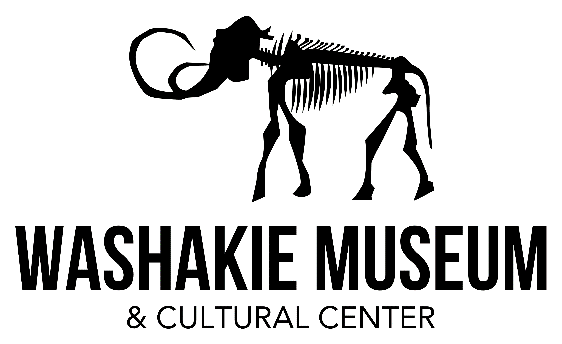 